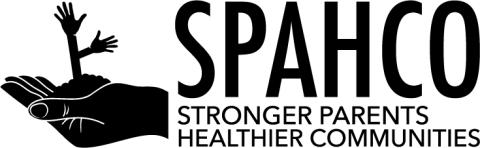 Međunarodni projekt „Stronger parents – Healthier communities (SPAHCO) / Snažniji roditelji – zdravije zajednice“OŠ „Petar Zrinski“ Jalžabet sudjeluje u Međunarodnom projektu SPAHCO u suradnji sa Zavodom za javno zdravstvo Varaždinske županije. SPAHCO  je dvogodišnji projekt u kojem je Zavod za javno zdravstvo Varaždinske županije partner s još sedam zemalja u okviru ERASMUS +. Cilj mu je osnaživanje roditeljstva za zdravlje djece od 0 do 18 godina. SPAHCO inicijativa „Novo ruho starih igara“ osmišljena je s ciljem oživljavanja prakse društvenih igara među djecom nižih razreda osnovne škole, osobito onih igara koje promoviraju kretanje i socijalnu interakciju, a koje su ujedno igrali i njihovi roditelji. Naša škola uključila se u taj projekt te su razrednice od 1. do 4. razreda izabrale nekoliko igara koje će promovirati u vlastitom okruženju te motivirati djecu na igranje.  U projekt su se uključili svi učenici od 1. do 4. razreda Osnovne škole u Jalžabetu i Područne škole u Kelemenu. Skupa sa svojim razrednicama igrali su igre tijekom Tjelesne i zdravstvene kulture, velikih odmora i Satova razrednika.U četvrtak 24. 5. 2018. pozivamo sve zainteresirane roditelje i ostale članove obitelji učenika od 1. do 4. razreda da se priključe završnom događaju „Novo ruho starih igara“ u kojem će učenici pokazati koje stare igre su naučili. Učenici OŠ „Petar Zrinski“ Jalžabet predstavit će razne igre na školskom igralištu, a u slučaju lošeg vremena u sportskoj dvorani, dok će učenici PŠ Kelemen predstaviti razne igre u dvorištu škole, a u slučaju lošeg vremena u prostorima škole.Učenici Područne škole s predstavljanjem igara započet će u 10.00 sati, a Matične škole u 10.50.  Ostali ciljevi ove inicijative su: potaknuti socijalnu interakciju, prevenirati otuđenje i socijalnu izolaciju, potaknuti zajedničko provođenje slobodnog vremena roditelja i djece, poticanje kretanja i očuvanje kulturne baštine.